Drage učenice, dragi učenici,vaš zadatak za nastavu tehničke kulture je slijedeći:-ako niste prepišite plan ploče koji slijedi:- ako smo to već napisali preskočite ovaj plan ploče. Nastavnu jedinicu smo napravili- lemljenje žmigavca, ali nisam sigurna jesmo li štogod zapisali u bilježnicu. Pa vas molim da provjerite, i ako ovo gradivo nemamo napisano da ovo prepišete. Hvala.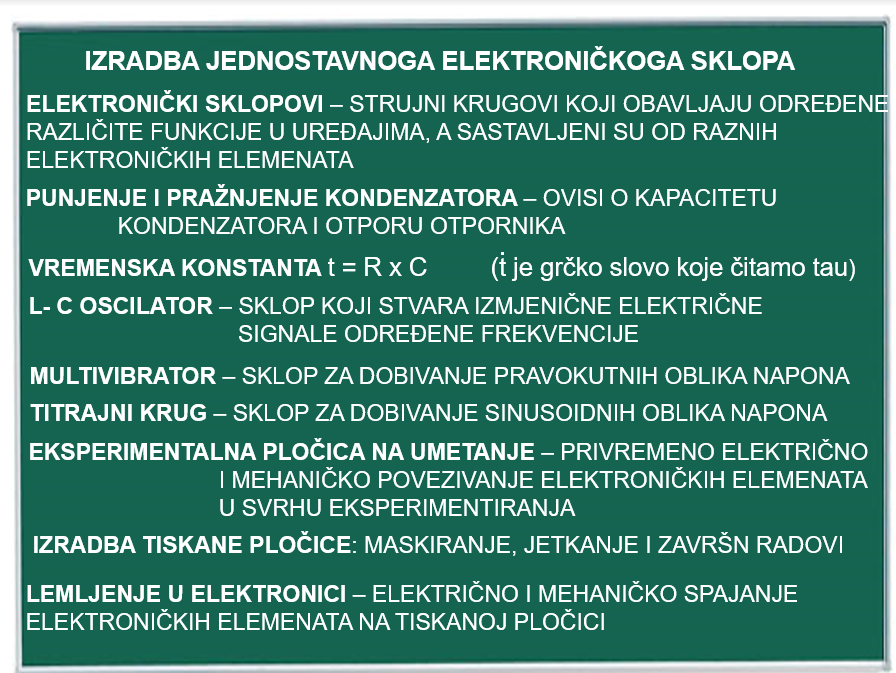 I to nije sve! Prepišete li odmah ovaj plan ploče, dobivate još jedan plan ploče potpuno gratis!Šalim se! Ali ipak imate nastavak na slijedećoj stranici.Također vas molim da proučite  udžbenik, nastavnu jedinicu : Generatori izmjenične struje i elektromotori. Nakon toga prepišite slijedeći plan ploče: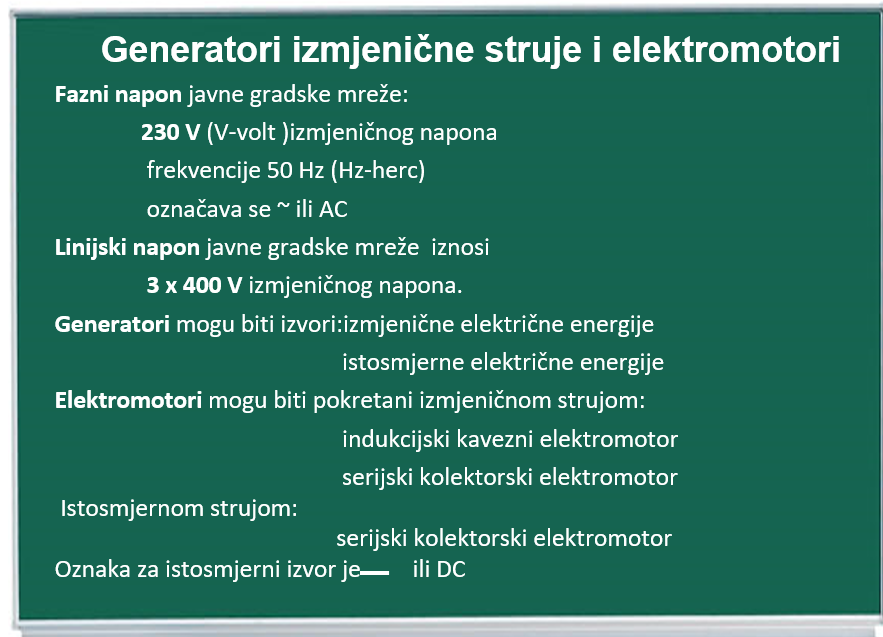 Zbog specifičnosti nastave tehničke kulture, trenutno nismo u mogućnosti izvoditi vježbe predviđene za nastavne jedinice. Nadam se da će se situacija ubrzo smiriti i da ćemo se ubrzo vratiti uobičajenom načinu rada.Također vas molim da zadane zadatke shvatite ozbiljno, i da vrijedno radite kao na nastavi. Kada se vratimo u školu, provjerit ću Vam bilježnice-ne šalim se.Srdačno vas pozdravljam, učiteljica Kristina